Minutes of the Meeting of the Parish Council Held on Tuesday 12th November 2013 at 7.00pm in Kirkbride School.Present: Councillors:  Day (Chair), Kirk, Hedworth, Taylor, Tweddle, Willis.County Councillor: FairbairnPublic attendance: NoneClerk: M AbbsApologies for absence, declarations of interest and dispensation requests from Cllrs.The clerk advised that Cllr Noblett had sent her apologies for absence. Cllr Fairbairn provided apologies on behalf of Borough Cllr Cowell. Mr Dilley a member of the public had also sent apologies.REQUESTS FOR DISPENSATIONSThe clerk to report any requests received since the previous meeting for dispensations to speak and\or vote on any matter where a member has a disclosable pecuniary interest. Cllr Tweddle was granted a dispensation to speak on items 7.1.3 and 7.4.1.An on-going dispensation is in force in respect of the Precept.DECLARATIONS OF INTERESTTo receive declarations by elected and co-opted members of interests in respect of items on this agenda.Cllr Tweddle declared an interest in items 7.1.3 and 7.4.1Members are reminded that, in accordance with the revised Code of Conduct, they are required to declare any disclosable pecuniary interests or other registrable interests which have not already been declared in the Council’s Register of Interests.  (It is a criminal offence not to declare a disclosable pecuniary interest either in the Register or at the meeting.)Members may, however, also decide, in the interests of clarity and transparency, to declare at this point in the meeting, any such disclosable pecuniary interests which they have already declared in the Register, as well as any other registrable or other interests.If a Member requires advice on any item involving a possible declaration of interest which could affect his/her ability to speak and/or vote, he/she is advised to contact the clerk at least 24 hours in advance of the meeting.2	Minutes (previously circulated).2.1  To approve the minutes of the meeting held on Tuesday 10th September 2013 – approved and signed.Note 1: reminder that the order of business may be changed at the chairman’s discretion to avoid undue delay for visitors3	Report on action taken3.1. by councillors3.1.1 Play area – Cllr Tweddle reported that the see-saw and swings were showing some signs of wear. Remedial work at this point was not considered necessary but the awaited Playground Inspection report would be examined carefully.Cllr Day reported that the new Tree had now been planted.3.1.2 Footpaths – Cllr Day reported that he had spoken to Cllr Noblett and that there was nothing further to report concerning the purchase of benches or grant applications.3.1.3 Highways steward –Cllr Willis advised that a damaged road sign and a number of potholes had been reported.3.1.4 Newsletter group -  Cllr Kirk advised that it was hoped to send out a newsletter prior to Christmas and requested items for inclusion. It was agreed that Local Groups in the village would be invited to submit material.3.2- by the clerk  -  3.2.1 Playground Inspection booked with Allerdale BC.The clerk advised that further items would be mentioned later in the meeting.3.3 Public participation (at the Chairman’s discretion) 3.3.1 Report from the Borough CouncillorThe Borough Cllr was not present.3.3.2 Report from the County CouncillorCllr Cowell had asked Cllr Fairbairn to inform the meeting that he wished to be notified of fly tipping problems in the Parish.Cllr Fairbairn advised that it was hoped to extend  the ‘purple bag’ (plastics, bottles and cans) re-cycling scheme to the Parish in the near future.Cllr Tweddle questioned Cllr Fairbairn about damage caused to kerbs during bin collections. Cllr Fairbairn said he would raise this with the appropriate authority.Cllr Fairbairn reported that he had heard from Mr Cosgrave concerning the speeding vehicle checks that had been carried out in the village and that there was no trend indicating that speeding was a major issue. Local road signs would be examined and cleaned and repaired where necessary.The situation concerning the swimming pool was outlined. The pool is currently closed following a pollution incident. A consultant’s report  had been sought and a major repair cost seemed likely. The issue would then need further consideration by the appropriate authorities.Cllr Fairbairn following a question from Cllr Day summarised the current situation concerning the DECC’s re-opened search for a nuclear repository and current consultation.4 New business4.1 Grass cutting tender consideration and awarding of contract for 2014.The discussion began with consideration of the two submitted tenders for grass cutting.  It was noted that one of the contractors approached had not submitted a tender.The tender from Colvilles Grounds Maintenance was unanimously accepted.The clerk was instructed to write accordingly.4.2 Annual Donation to Poppy Appeal. Decision required.A donation of £100 was agreed in accordance with its powers under section 137 of the Local Government Act 1972.  The expenditure, in the opinion of the council, being in the interest of the area and its inhabitants.4.3 Mc Donald memorial – update and discussion/approval of any required action.Cllr Day advised that following discussion with the local residents,  they were happy with the erection of the proposed fence and had expressed their gratitude at being consulted. It was noted that there was some re-growth from the stump of the tree that had been felled. The proposed plans for the site had not been received from the designer; the clerk said he would forward this on to Cllrs upon receipt.4.4 Condition of benches and additional purchase update.See also items 5.2 and 5.3. The additional benches had not been purchased yet as the report mentioned in item 4.3 was awaited.4.5 Local Plan – current situation and possible action.No further action was deemed necessary at this point.4.6 Nuclear Waste correspondence and Issues, including CALC latest.The clerk outlined the current situation. All e-mails concerning this matter were being forwarded to Cllrs between meetings to keep them fully informed on this issue. See also item 8.1.4 – noted no action.4.7 Playground Inspection report if received in time for the meeting and report on condition of the trees on the site.The clerk advised that the report had not been received and would need consideration at the January meeting. Mr Dean Little had sent an e-mail in which he reported that he had examined the Trees on the site and that no action was necessary as the tress ‘looked fine’. – noted no action. Cllr Tweddle then proposed that a quote be obtained for the re- painting of some play equipment especially the swings and see saw. Cllrs agreed with this suggestion and requested the clerk to obtain a quotation for consideration at the January meeting.4.8 Speeding in the village.See earlier item 3.3.2. No action was considered necessary.4.9 Hedge cutting in the village latest situation.Some cutting had taken place following discussion and Cllr Hedworth said he would check on the exact areas that had been cut.The clerk advised that no invoice had yet been received.4.10 Footway Lighting - Current situation.The clerk advised that this was still a major issue locally but that there was no news to report concerning a resolution.4.11 Purchase of rubbish collection materials for the village and use during ‘litter picks’. – noted.Cllr Willis notified Cllrs that she thought it desirable for the Council to purchase some rubbish collection bins and items for use during’ litter picks’. Cllrs agreed in principle as Cllr Willis said she would work with the clerk and bring full costings to the January meeting.4.12 Purchase of the new edition of ‘Local Council Administration’ book.The clerk explained the nature of the new publication and its importance. Cllrs agreed to its purchase with the cost being shared with Bowness on Solway and Holme East Waver Councils.5	CorrespondenceTo review correspondence received and take any appropriate action.5.1 Great North Air Ambulance – request  for financial assistance.  - noted no action.5.2 E-mail from Mr Bullock concerning footpath and bench. – the clerk advised of the response made informing the parishioner of the intention to replace the bench.5.3Letter from Mr Smithson concerning footpath at South end of the village.The clerk informed the meeting of Mr Smithson’s concern and Cllr Day reported on the subsequent conversation he had had with Mr Smithson addressing his concerns. Cllrs felt that no further action was required at this point.5.4 Allerdale BC – Local Plan (Part 2) – Site Allocations.The clerk and Chairman explained the nature of the correspondence and Cllrs agreed that no action was required.5.5 Notification from Mr T Gordon of his intention to apply to Allerdale BC to extend an existing Planning permission at Ivydene, B5307, Kirkbride.The clerk advised that subsequently the full planning consultation had been received from Allerdale BC and handled under the standing order procedure. See item 7.4.15.6 North West Coast Connections Project – consultation update.The clerk provided an update on the current situation resulting in the consultation being delayed until next year.  – noted.5.7 Connecting Cumbria Broadband update.The clerk informed the meeting  that there were no significant developments to report.5.8 Dog fouling – possible request to apply stencil.Cllrs were made aware of the offer from Allerdale BC to apply a stencil to pathways where dog fouling was a problem.This and initial difficulties with the stencil were noted with no action being taken at this point.5.9 Neighbourhood Forum details.The clerk explained the new geographical boundaries for the forums. Cllr Kirk commented on a recent meeting where Health Care issues were discussed along with the new procedure for the handling of grant applications.5.10 AON Insurance – information concerning Fireworks Displays, Bonfires and Beacons.The clerk provided details of the letter received. – noted no action.5.11 Police and Crime Commissioner – recruitment  to Independent Custody Visiting Scheme.The clerk provided details of the letter received. – noted no action.5.12 Cumbria Food Direct  - notification of proposal to operate mobile van in the area.The clerk advised that the correspondent was considering operating a mobile van in the area and informed Cllrs of the response made which was noted with no further action.5.13 NALC (via CALC) – new Model Standing Orders.The clerk explained that a lengthy document of new Model Standing Orders had been received. The clerk said he would compare these to the standing orders currently in force, assisted by the new Local Council Administration book, and would report back to Cllrs. 5.14 Kirkbride Carnival Committee – request for financial support for children’s Christmas activities.A donation of £150 was agreed in accordance with its powers under section 137 of the Local Government Act 1972.  The expenditure, in the opinion of the council, being in the interest of the area and its inhabitants.5.15 Annual Playground Report and condition of trees (see item 4.7).5.16 West Cumbria Rape Crisis –  e-mail appeal for financial assistance.A donation of £50 was agreed in accordance with its powers under section 137 of the Local Government Act 1972.  The expenditure, in the opinion of the council, being in the interest of the area and its inhabitants.5.17 Cumbria CC – ‘book drop for Cumbrian Village’.The local school was already functioning extremely well as a book drop location so no action was necessary.5.18 Kirkbride School – request for £200.00 for the purchase of playground equipment .A donation of £200 was agreed in accordance with its powers under section 137 of the Local Government Act 1972.  The expenditure, in the opinion of the council, being in the interest of the area and its inhabitants.6	Finance6.1 Information6.1.1 To approve accounts to 30th September 2013 and 31st October 2013  –  available at the meeting.  – approved.6.1.2 Budget for 2014/15: see prepared sheet& therefore precept request to Allerdale BC for 2014/15.The clerk explained the latest situation relating to the setting of the Precept and reminded Cllrs of their current financial position. The intended removal of the Concurrent Grant by Allerdale BC was commented upon.Members then considered the estimates for the rest of this year, and at the same time considered the grants usually paid to parish organisations.  Together with the anticipated expenditure for 2014/15 and some allowance for possible contingency, the budget was approved it was agreed unanimously that the precept request for 2014/15 should again be £9700. It was noted that the council may receive further additional Local Support for the Council Tax from Allerdale Borough Council. The Clerk was authorised to send the precept to Allerdale District Council.6.1.3 Electricity North West – Wayleave receipt - £3.17 – noted.6.1.4 To approve the revised Asset Register.The clerk provided details of the revised Asset Register and explanation which was agreed.6.2 Payments to approve.6.2.1 Clerk’s salary: £433.74 – approved.6.2.2 Expenses: postage + stationery £5.52; broadband £10.66 + phone £4.00, travel 8m @ 36p= £2.88, total £23.06 – approved.6.2.3 - CGM Grass cutting £68.15 – approved£56.79 x 1=£56.79 VAT £11.36 =£68.15The clerk advised that an invoice for October was anticipated. It was agreed that the clerk could arrange payment for this invoice if it was received before the January meeting.6.2.4 Allerdale BC fee for playground inspection £56.00 + VAT (when received).Cllrs approved the payment upon receipt of the official invoice by the clerk.6.2.5 Dean Little – invoice for trees survey. Details to be supplied at the meeting.The clerk reminded Cllrs that Mr Little had inspected the Trees and passed comment without submitting an invoice.Additional payments were authorised under items 4.2, 4.12, 5.14, 5.16 and 5.187	Planning 7.1  Applications outstanding with Allerdale Borough Council and Cumbria CC.7.1.1 – 2/2013/0579 Wind turbine, Studholme Farm, Kirkbride.7.1.2 – 2/2013/0519 Erection of eight wind turbines, High Pow, Bolton New Houses.7.1.3 – 2.2013/0583 Erection of biomass boiler, Land at West Lane, Kirkbride.All the above were noted.7.2 Applications dealt with under standing order.7.2.1 – 2/2013/0729 Application from Mr T Gordon to Allerdale BC to extend an existing Planning permission 2/2008/0937   at Ivydene, B5307, Kirkbride.7.2.2 – 2/2013/0726 Roof over and extend feed area at Park Field 7800, Kirkbride, Wigton.The clerk confirmed that the Council had not objected to either consultation.7.3 Applications decided by Allerdale BC / Cumbria CC7.3.1 – Construction of roof over part of an existing muck midden, Shaw House, Kirkbride – permission granted. – noted.7.4 Applications for consideration by this Parish Council meeting. Cllr Tweddle explained the background to this new application then left the meeting.7.4.1 – 2/2013/0747 Erection of biomass / boiler house, Land at West Lane Close, Kirkbride, Wigton. (Tweddle Developments Ltd).Cllrs discussed the plans then agreed to raise no objections to the proposal and instructed the clerk to write accordingly.Cllr Tweddle re-joined the meeting.8.1 Documents received for comment8.1.1 Allerdale Borough Council: Open Space, Sport and Recreation StudyThe clerk explained the correspondence which was noted with no action.8.1.2 Allerdale BC – review of Polling Districts and Polling Places.The clerk explained the correspondence and stated that he had never received any comment or complaints concerning polling arrangements. Noted with no action.8.1.3 Cumbria CC – Budget consultation.The clerk explained the correspondence which was noted with no action.8.1.4 Department of Energy and Climate Change – GDF siting process consultation.It was agreed that no action would be taken at this point.8.2 Documents received for information (available on request to the clerk)8.2.1 CALC Circular for October and November.8.2.2 Prism IT Solution explanation of Services.8.2.3 VG Energy – funding of renewable energy community projects.8.2.4 ‘You’ve got the power’ – document via CALC.8.2.5 Notification of Cumbria in Bloom AGM and Wild Gardens week.8.2.6 Cumbria Community Foundation Annual Report.8.2.7 SLCC Notice of Annual Meeting on 18th October.8.2.8 Clerks and Councils Direct November edition.8.2.9 Wicksteed playscapes – notification of services.8.2.10 CALC the minutes of the Allerdale AGM held in September and November agenda.All the above were noted.9 Claypit Charity9.1 Land Registry Wales – B133 Notice. Notification of an application received by them from Bond Dickinson Llp in respect of an application to enter a unilateral notice concerning mines and mineral rights working.The clerk and Chairman explained the nature of the letter, which some other Cllrs were aware of as a number of parishioners had received them. Noted with no action.10 Any items of information brought by…10.1 ClerkThe clerk advised that a planning application submitted to Allerdale BC by Cllr Day had been received too late for the Agenda and would need to be handled by the Standing Order procedure.Correspondence concerning the flooding of a Parishioners garden had been received but following consultation with the Chairman appeared to require no action. It would be brought to the next meeting if necessary.10.2 CouncillorsCllr Tweddle raised the possibility of white lines being applied to the centre of the road to Wigton. The clerk said he would discuss this with County Councillor Fairbairn and include on the January agenda.11	Meeting dates11.1	Date of next meeting: Parish Council Meeting Tuesday 14th January 2014  at 7.00 p.m. in Kirkbride School.11.2	Future meetings: on Tuesdays: 11th March 2014 at 7.00 p.m. in Kirkbride School.The dates were noted.The Chairman closed the meeting at 9.30 p.m.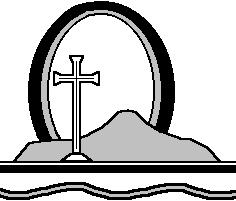 